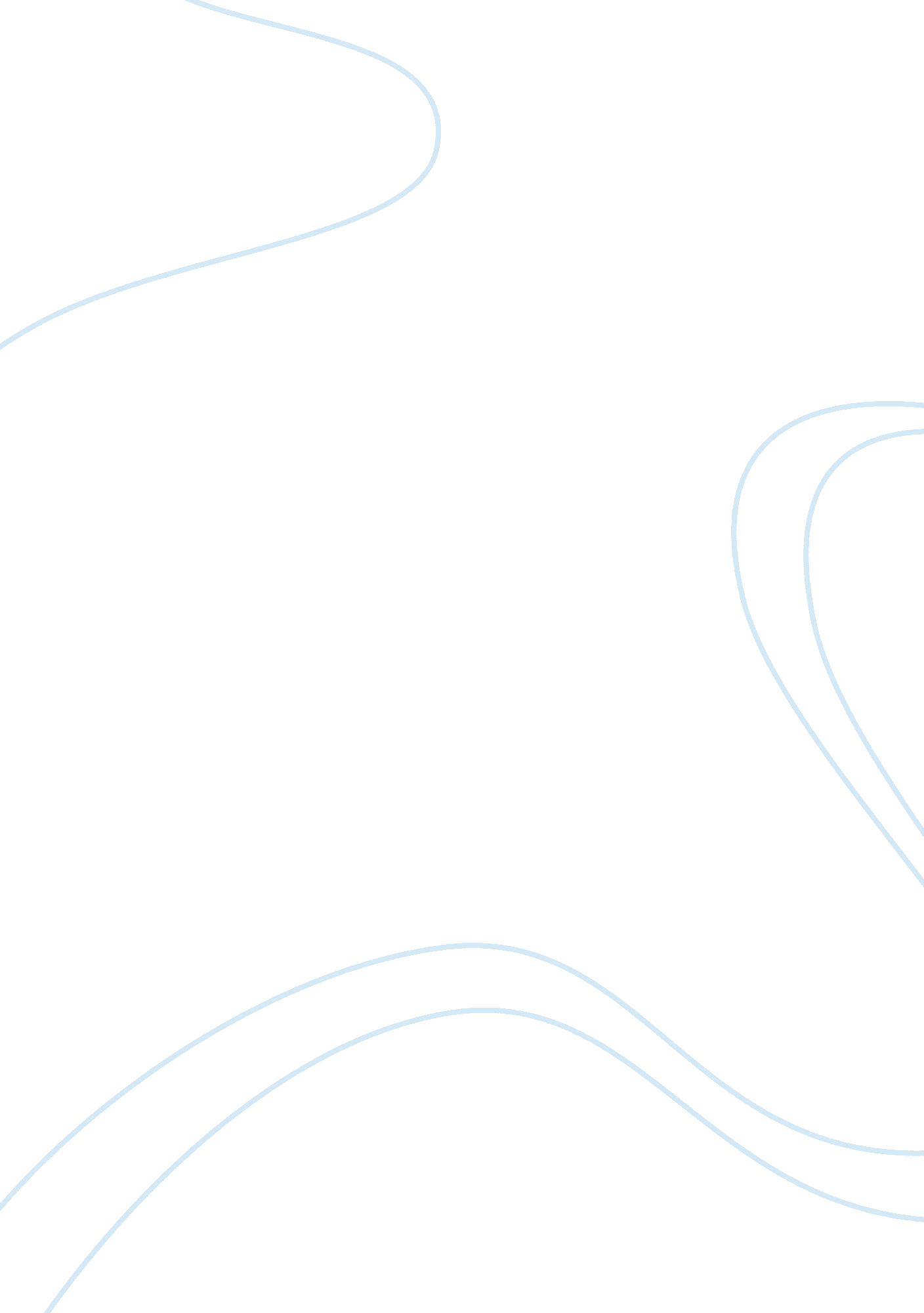 At the candle lightReligion, Catholic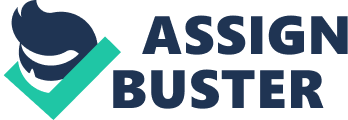 At the candle light I declare after all there is no enjoyment like reading! How much sooner one tires of a thing than of a book! -- When I have a house of my own, I shall be miserable if I have not an excellent library. ” ? Jane Austen, Pride and PrejudiceIn a world that believes ignorance is bliss, true knowledge can only be earned by reading. The more you read the more lives you live. Discovering the diverse palette ofculture, gaining an insight into what matters in the real, mature world is of far greater use than spending a life time in mediocrity without a chance of a better, more in depth expression of your thoughts. Books have the gift to heal wounds, to sooth troubled minds, to make us dream and hope. When we are alone, books are our best friends; they entertain us in our spare moments. Good novels, books onpoetryand short stories, give great enjoyment. At times we become so absorbed in our books that we forget even our important engagements. Loneliness stops being a burden for a reader. It was the English author Bacon who said that reading makes a ‘ full man’. No one can question the truth of this saying, but it is the reading of good books alone which bestows upon us the maximum benefit. Of course, all books enrich our vocabulary, all of them make us wonder about, drifting from our daily routine into the vast universe of words written on a piece of paper at one point in history, but only those well written can capture our full attention and make us question the way we see life on its own. Every person is different, we all digest different kinds of literature, but if we are capable of reading in between the lines we develop the most important quality human beings can possess, wisdom. Because people tend to criticise, to be mean and inconsiderate and to be inpatient they forget that all of us are at one point in our life teachers for the others. A book will wait patiently on a shelf full of dust until the moment comes when we decide to devour its knowledge. Once it is read, the mind will arrange the information received in the big puzzle called experience. We feel all of a sudden capable of moving mountains using only our intellect. If I were to summarise the importance which books play in my life I would use a famous quote of Charles William Eliot: “ Books are the quietest and most constant of friends; they are the most accessible and wisest of counsellors, and the most patient of teachers. ” 